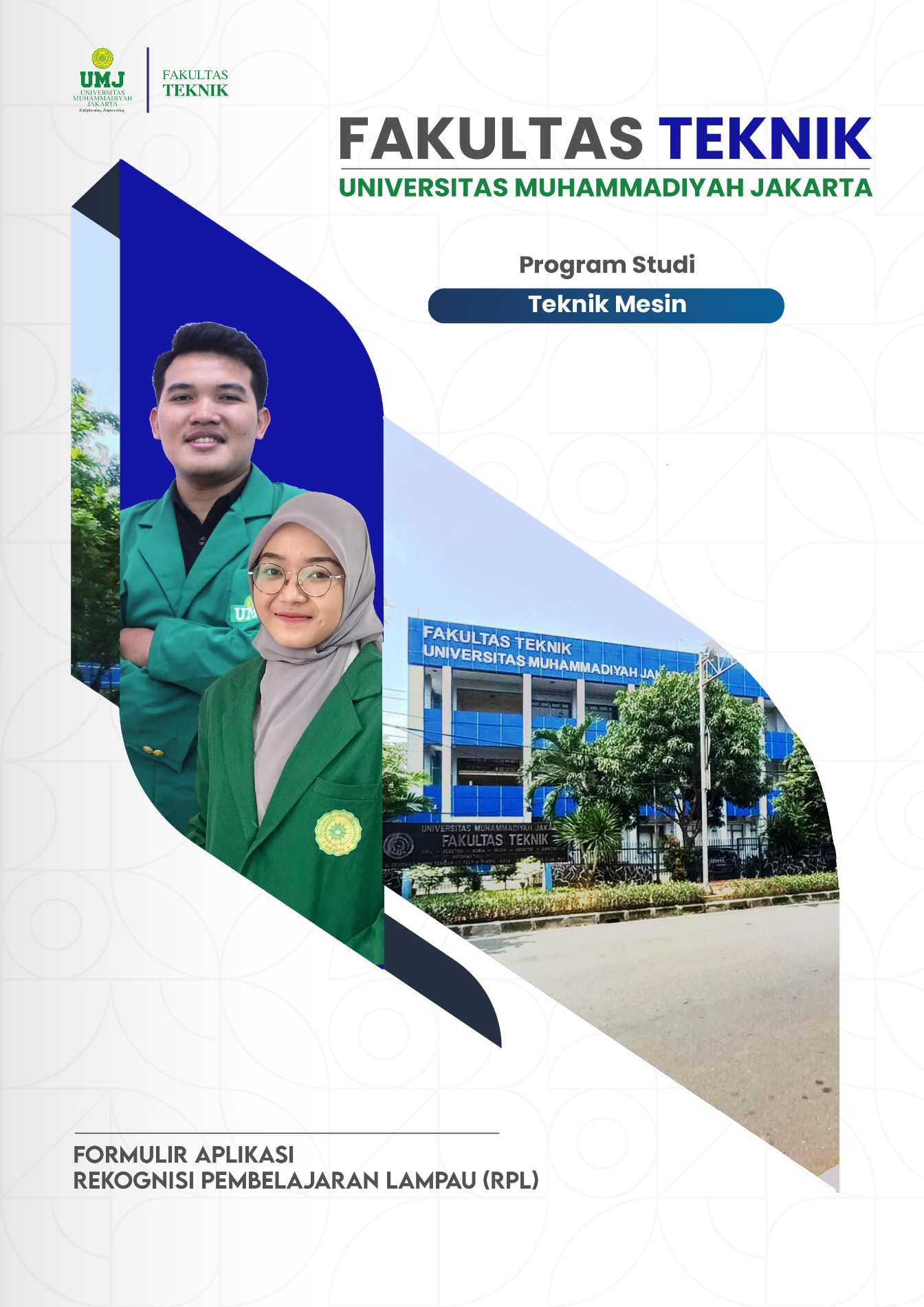 FORMULIR APLIKASI RPL TIPE A (Form 2/F02)Program Studi 		:  TEKNIK MESINJenjang			:  S-1Nama Perguruan Tinggi	:  UNIV. MUHAMMADIYAH JAKARTABagian 1: Rincian Data Calon MahasiswaPada bagian ini, cantumkan data pribadi, data pendidikan formal serta data pekerjaan saudara pada saat ini.a. Data Pribadi*) Coret yang tidak perlub.	Data Pendidikan Bagian 2:  Daftar Mata KuliahPada bagian 2 ini, cantumkan Daftar Mata Kuliah pada Program Studi yang saudara ajukan untuk memperoleh pengakuan berdasarkan kompetensi yang sudah saudara peroleh dari pendidikan formal sebelumnya (melalui Transfer sks), dan dari pendidikan nonformal, informal atau pengalaman kerja (melalui asesmen untuk Perolehan sks), dengan cara memberi tanda pada pilihan Ya atau Tidak.Daftar Mata Kuliah Program Studi :………………….Bersama ini saya mengajukan permohonan untuk dapat mengikuti Rekognisi Pembelajaran Lampau (RPL) dan dengan ini saya menyatakan bahwa:1. 	semua informasi yang saya tuliskan adalah sepenuhnya benar dan saya bertanggung-jawab atas seluruh data dalam formulir ini, dan apabila dikemudian hari ternyata informasi yang saya sampaikan tersebut adalah tidak benar, maka saya bersedia menerima sangsi sesuai dengan ketentuan yang berlaku;2. 	saya memberikan ijin kepada pihak pengelola program RPL, untuk melakukan pemeriksaan kebenaran informasi yang saya berikan dalam formulir aplikasi ini kepada seluruh pihak yang terkait dengan jenjang akademik sebelumnya dan kepada perusahaan tempat saya bekerja sebelumnyadan atau saat ini saya bekerja; dan3. 	saya akan mengikuti proses asesmen sesuai dengan jadwal/waktu yang ditetapkan oleh Perguruan Tinggi.Lampiran yang disertakan:Formulir Evaluasi Diri sesuai dengan Daftar Mata Kuliah yang diajukan untuk RPL disertai dengan bukti pendukung pemenuhan Capaian Pembelajarannya.Daftar Riwayat Hidup (lihat Form 7/F07)Ijazah dan Transkrip Nilailainnya/sebutkan…………...Nama lengkap:___________________________________________________________________________________________________________________________________________________Tempat / tgl. lahir:________________________ /________________________________________________ /________________________________________________ /________________________Jenis kelamin           :Pria / Wanita *)Pria / Wanita *)Pria / Wanita *)Status:Menikah/Lajang/Pernah menikah *)                 Menikah/Lajang/Pernah menikah *)                 Menikah/Lajang/Pernah menikah *)                 Kebangsaan:___________________________________________________________________________________________________________________________________________________Alamat rumah:______________________________________________________________________________________________________________________________________________________________________________________________________________________________________________________________________________________________________Kode pos :________________Kode pos :________________Kode pos :________________No. Telepon/E-mail:Rumah:____________________________________Kantor:____________________________________HP:____________________________________e-mail:____________________________________Pendidikan terakhir:__________________________________________________Nama Perguruan Tinggi/Sekolah:__________________________________________________Program Studi:__________________________________________________Tahun lulus:__________________________________________________NoKode Mata Kuliah Nama Mata Kuliah sksMengajukan RPLKeterangan(Isikan:Transfer sks/Perolehan sks)10404001Matematika I3      Ya	    Tidak20404002FISIKA DASAR I3      Ya	    Tidak30404003MENGGAMBAR TEKNIK2      Ya	    Tidak40404004KIMIA DASAR2      Ya	    Tidak50404005METALURGI FISIK3      Ya	    Tidak6AIK0001AL ISLAM I2      Ya	    Tidak7UMJ0002EWARGANEGARAAN2      Ya	    Tidak8UMJ0003BAHASA INDONESIA2      Ya	    Tidak90404006MATEMATIKA II3      Ya	    Tidak100404007FISIKA DASAR II3      Ya	    Tidak110404008MENGGAMBAR MESIN BERBASIS KOMPUTER2      Ya	    Tidak120404009ELEMEN MESIN I2      Ya	    Tidak130404010STATIKA STRUKTUR3      Ya	    Tidak140404011PROSES PRODUKSI I2      Ya	    Tidak15AIK0002AL ISLAM II2      Ya	    Tidak16UMJ0001PANCASILA2      Ya	    Tidak170404012Matematika III3      Ya	    Tidak180404013ELEMEN MESIN II2      Ya	    Tidak190404014MEKANIKA KEKUATAN MATERIAL3      Ya	    Tidak200404015PROSES PRODUKSI II2      Ya	    Tidak210404016MEKANIKA FLUIDA3      Ya	    Tidak220404017PRAKTIKUM METALURGI FISIK1      Ya	    Tidak230404018PRAKTIKUM FISIKA1      Ya	    Tidak240404019EKONOMI TEKNIK2      Ya	    Tidak250404074ILMU HAYAT2      Ya	    Tidak26AIK0003AL ISLAM III2      Ya	    Tidak270400001OLAHRAGA1      Ya	    Tidak280400002KESENIAN1      Ya	    Tidak290404020MATEMATIKA IV3      Ya	    Tidak300404021ELEMEN MESIN III2      Ya	    Tidak310404022MEKATRONIKA2      Ya	    Tidak320404023MATERIAL TEKNIK3      Ya	    Tidak330404024METODE NUMERIK2      Ya	    Tidak340404025THERMODINAMIKA3      Ya	    Tidak350404026CAD / CAM2      Ya	    Tidak360404027PRAKTIKUM PROSES PRODUKSI1      Ya	    Tidak37AIK0004AL ISLAM IV2      Ya	    Tidak380404028Kinematika & Dinamika2      Ya	    Tidak390404029PENGUJIAN MESIN2      Ya	    Tidak400404030PENGUKURAN TEKNIK2      Ya	    Tidak410404031MANAJEMEN INDUSTRI2      Ya	    Tidak420404032Perpindahan Kalor & Massa3      Ya	    Tidak430404033STATISTIKA & METODOLOGI PENELITIAN2     Ya	    Tidak440404034EKNIK KESELAMATAN KERJA2      Ya	    Tidak450404035PRAKTIKUM MEKANIKAL DESAIN1      Ya	    Tidak460404036Perancangan Produk I2      Ya	    Tidak470404037TEKNIK TENAGA LISTRIK2      Ya	    Tidak480404038ALAT ANGKAT & ALAT ANGKUT2      Ya	    Tidak490404039TEKNIK PENUKAR KALOR2      Ya	    Tidak500404040MESIN KONVERSI ENERGI2      Ya	    Tidak510404041SISTEM HIDROLIK PNEUMATIK2      Ya	    Tidak520404042Pemilihan Bahan & Proses2      Ya	    Tidak530404043PRAKTIKUM PRESTASI & FENOMENA DASAR1      Ya	    Tidak540404045TEKNIK PENGELASAN3      Ya	    Tidak550404047METODE ELEMEN HINGGA3      Ya	    Tidak560404048PERANCANGAN BEJANA TEKAN3      Ya	    Tidak570404049DESAIN PERKAKAS3      Ya	    Tidak580404051INSTALASI TURBIN3      Ya	    Tidak590404052POMPA & KOMPRESOR3      Ya	    Tidak600404053PEMBANGKIT UAP3      Ya	    Tidak610404055ONVERSI ENERGI BIOMASSA & BIO GAS3      Ya	    Tidak620404075Perancangan Produk II2630404056TEKNIK PEMELIHARAAN2      Ya	    Tidak640404057MOTOR BAKAR & SISTEM PROPULSI2      Ya	    Tidak650404058Kerja Praktik2      Ya	    Tidak660404059Praktikum Hidrolik & Pneumatik1      Ya	    Tidak670404060GETARAN MEKANIS2      Ya	    Tidak680404061Teknik Pengecoran3      Ya	    Tidak690404063Robotika3      Ya	    Tidak700404066Sistem Refrigerasi & Pengkondisian Udara3      Ya	    Tidak710404070Rekayasa Energi Terbarukan3      Ya	    Tidak72BAHASA INGGRIS2      Ya	    Tidak73UMJ0005KEWIRAUSAHAAN2      Ya	    Tidak740404072SEMINAR2      Ya	    Tidak750404073Tugas Akhir4      Ya	    Tidak76UMJ0006KULIAH KERJA NYATA2      Ya	    TidakTempat/Tanggal:Tanda tangan Prmohon:(........................................................)